MEETING ON THE DEVELOPMENT OF A PROTOTYPE ELECTRONIC FORMFourth Meeting
Geneva, October 14, 2014REVISED Draft Agendaprepared by the Office of the Union

Disclaimer:  this document does not represent UPOV policies or guidance	Welcome	Approval of the agenda	Overview of the prototype electronic form project (document EAF/4/2) 	Data exchange and data model (document EAF/4/3)	Electronic form (document EAF/4/4)	Future actions and program 	Date of next meeting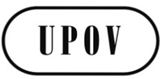 EEAF/4/1 Rev.ORIGINAL:  EnglishDATE:  October 10, 2014INTERNATIONAL  FOR THE PROTECTION OF NEW VARIETIES OF PLANTS INTERNATIONAL  FOR THE PROTECTION OF NEW VARIETIES OF PLANTS INTERNATIONAL  FOR THE PROTECTION OF NEW VARIETIES OF PLANTS 